КОНТРОЛЬНО – СЧЕТНАЯ   ПАЛАТА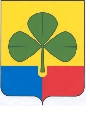 АГАПОВСКОГО МУНИЦИПАЛЬНОГО РАЙОНА 457400  с. Агаповка, ул. Пролетарская, 29А, тел: 2-11-37, 2-14-36         23 июля 2019 г.                                   ЗАКЛЮЧЕНИЕ № 36-2019на проект Решения Собрания депутатов Агаповского муниципального района «О внесении изменений в решение Собрания депутатов Агаповского муниципального района от 21 декабря 2018 года № 395 «О бюджете Агаповского муниципального района на 2019 год и плановый период 2020 и 2021 годов» (проект решения).Проект решения был представлен на финансово-экономическую экспертизу в Контрольно-счетную палату Собранием депутатов Агаповского муниципального района (письмо от 15.07.2019 г. № 119). Проект решения подготовлен и представлен в Собрание депутатов Агаповского муниципального района Управлением финансов Агаповского муниципального района.Контрольно-счетная палата, рассмотрев материалы к представленному проекту решения, отмечает следующее.Изменения и дополнения в решение Собрания депутатов Агаповского муниципального района от 21 декабря 2018 года № 395 «О бюджете Агаповского муниципального района на 2019 год и плановый период 2020 и 2021 годов» вносятся в четвертый раз.Бюджет Агаповского муниципального района на 2019 год:- по доходам увеличен на 23 864,92 тыс. рублей и составил в сумме 1 300 088,39 тыс. рублей, в том числе безвозмездные поступления от других бюджетов бюджетной системы РФ составляют в сумме 926 829,94 тыс. рублей;- по расходам увеличивается на 23 459,41тыс. рублей и составляет 1 308 650,09 тыс. рублей;- дефицит районного бюджета составил  8 561,70 тыс. рублей.Данные представлены в таблице №1:Таблица №1                                                                                                                         тыс. рублейБюджет Агаповского муниципального района на 2020 год по доходам и расходам остался без изменений и составляет 1 026 787,36 тыс. рублей соответственно, в том числе безвозмездные поступления от других бюджетов бюджетной системы РФ составляют в сумме 646 065,90 тыс. рублей.Бюджет Агаповского муниципального района на 2021 год по доходам и расходам остался без изменений и составляет 1 066 553,06 тыс. рублей, в том числе безвозмездные поступления от других бюджетов бюджетной системы РФ составляют в сумме 666 279,8 тыс. рублей.Общий объем бюджетных ассигнований на исполнение публичных нормативных обязательств на 2019 год уменьшен на 27 457,54 тыс. рублей и составляет в сумме 125 414,38 тыс. рублей. Объем бюджетных ассигнований на исполнение публичных нормативных обязательств на 2020 год и на 2021 год остался без изменений и составил  в сумме 206 305,78 тыс. рублей и 211 244,42 тыс. рублей соответственно.Расходы районного бюджета сформированы по программно-целевому принципу. Всего в бюджете Агаповского муниципального района на 2019 год и плановый период 2020-2021 годов было предусмотрено 21 муниципальная программа. Постановлением администрации Агаповского муниципального района от 06.06.2019 г. № 632 утверждена еще одна муниципальная программа «Организация деятельности по накоплению и транспортированию твердых коммунальных отходов на территории Агаповского муниципального района на 2019-2021 годы». Объем финансирования по данной  программе на 2019 год предусмотрен в сумме 914,1 тыс. рублей, из них областной бюджет – 714,1 тыс. рублей, местный бюджет – 200,0 тыс. рублей.Статья 9. Межбюджетные трансферты, предоставляемые бюджетам сельских поселений Агаповского муниципального района. Изложена в новой редакции.Приложение 2 дополнено двумя новыми строками.Приложения 4,6,8,14,16 изложены в новой редакции.Доходы бюджета Агаповского муниципального района.В представленном проекте решения увеличивается доходная часть бюджета на 2019 год на 23 864,92 тыс. рублей или на 1,87% по сравнению с объёмом доходов, предусмотренным бюджетом Агаповского муниципального района в действующей редакции. Увеличение произошло за счет налоговых и неналоговых доходов в сумме 4 697,81 тыс. рублей и за счет дополнительных областных средств в сумме 19 167,11 тыс. рублей. Доходы составят 1 300 088,39 тыс. рублей. Доходная часть бюджета на 2020 и 2021 года остается без изменений  и составляет 1 026 787,36 тыс. рублей и 1 066 553,06 тыс. рублей соответственно.Изменение доходов бюджета Агаповского муниципального района на 2019 год произошло по следующим источникам доходов:Таблица № 2                                                                                                                             тыс. рублейРасходы бюджета Агаповского муниципального района.В представленном проекте решения объем расходов бюджета на 2019 год планируется утвердить в сумме 1 308 650,09 тыс. рублей, что на 23 459,41 тыс. рублей или на 1,83 % больше утвержденного объема расходов бюджета Агаповского муниципального района в действующей редакции (приложение № 1, № 2, № 3 к проекту решения). Увеличение расходов районного бюджета на 20 024,79 тыс. рублей осуществлено за счет субвенции в сумме 2 954,72 тыс. рублей, субсидий в сумме 15 092,79 тыс. рублей,  дотации в сумме 405,5 тыс. рублей, собственных средств в сумме 4 697,81 тыс. рублей. Таблица № 3тыс. рублейРаспределение дотации на выравнивание бюджетной обеспеченности сельских поселений на 2019 год.Проектом решения предусматривается распределение дотации на выравнивание бюджетной обеспеченности сельских поселений на 2019 год в сумме 33 930,00 тыс. рублей (приложение № 16 таблица 1 к проекту решения). Данные представлены в таблице № 4.Таблица 4тыс. рублейРаспределение дотации на поддержку мер по обеспечению сбалансированности бюджетов сельских поселений на 2019 год. Проектом решения предусматривается распределение дотации на поддержку мер по обеспечению сбалансированности бюджетов сельских поселений в сумме 48 427,83 тыс. рублей, что на 14,11 тыс. рублей больше к утвержденному распределению дотации (приложение № 16 таблица 2 к проекту решения). Данные представлены в таблице № 5.Таблица № 5тыс. рублейРаспределение субвенций бюджетам сельских поселений на осуществление первичного воинского учета на территориях, где отсутствуют военные комиссариаты на 2019 годПроектом решения предусматривается распределение субвенций бюджетам сельских поселений на осуществление первичного воинского учета на территориях, где отсутствуют военные комиссариаты на 2019 год в сумме 1 839,50 тыс. рублей (приложение № 16 таблица 3 к проекту решения). Данные представлены в таблице № 6.                                                                                                                          Таблица № 6тыс. рублейРаспределение субвенций бюджетам сельским поселениям на осуществление мер социальной поддержки граждан, работающих и проживающих в сельских населенных пунктах на 2019 год.Проектом решения предусматривается распределение субвенций бюджетам сельских поселений на осуществление мер социальной поддержки граждан, работающих и проживающих в сельских населенных пунктах на 2019 год в сумме 1 150,10 тыс. рублей (приложение № 16 таблица 4 к проекту решения). Данные представлены в таблице № 7.                 Таблица № 7тыс. рублей7. Распределение межбюджетных трансфертов бюджетам сельских поселений на осуществление части полномочий по решению вопросов местного значения в соответствии с заключенными соглашениями на организацию дорожной деятельности в отношении автомобильных дорог местного значения в границах населенных пунктов поселения, вне границ населенных пунктов в границах муниципального района и обеспечение безопасности дорожного движения на них, включая создание и обеспечение функционирования парковок (парковочных мест), осуществление муниципального контроля за сохранностью автомобильных дорог местного значения в границах населенных пунктов поселения, вне границ населенных пунктов в границах муниципального района, организация дорожного движения, а также осуществление иных полномочий в области использования автомобильных дорог и осуществления дорожной деятельности в соответствии с законодательством Российской Федерации на 2019 год.Проектом решения предусматривается распределение межбюджетных трансфертов бюджетам сельских поселений по решению вопросов местного значения в соответствии с заключенными соглашениями на 2019 год в сумме 14 361,48 тыс. рублей (приложение № 16 таблица 5 к проекту решения). Данные представлены в таблице № 8.Таблица № 8тыс. рублейРаспределение межбюджетных трансфертов бюджетам сельских поселений на осуществление части полномочий по решению вопросов местного значения в соответствии с заключенными соглашениями на организацию в границах поселения электро-, тепло-, газо- и водоснабжения населения, водоотведения, снабжения населения топливом в пределах полномочий, установленных законодательством Российской Федерации на 2019 год.Проектом решения предусматривается распределение межбюджетных трансфертов бюджетам сельских поселений на осуществление части полномочий по решению вопросов местного значения в соответствии с заключенными соглашениями на организацию в границах поселения электро-, тепло-, газо- и водоснабжения населения, водоотведения, снабжения населения топливом в пределах полномочий, установленных законодательством РФ в сумме      41 850,55 тыс. рублей, что на 8 991,43 тыс. рублей, больше к утвержденному распределению межбюджетных трансфертов (приложение № 16 таблица 6 к проекту решения). Данные представлены в таблице № 9.Таблица № 9тыс. рублей Распределение межбюджетных трансфертов бюджетам сельских поселений на осуществление части полномочий по решению вопросов местного значения в соответствии с заключенными соглашениями на организацию ритуальных услуг и содержание мест захоронения на 2019 год.Проектом решения предусматривается распределение межбюджетных трансфертов бюджетам сельских поселений на осуществление части полномочий по решению вопросов местного значения в соответствии с заключенными соглашениями на организацию ритуальных услуг и содержание мест захоронения на 2019 год в сумме 400,70 тыс. рублей, что на 5,00 тыс. рублей  больше к утвержденному распределению межбюджетных трансфертов (приложение № 16 таблица 7 к проекту решения). Данные представлены в таблице № 10.Таблица № 10тыс. рублей  Распределение межбюджетных трансфертов бюджетам сельских поселений на осуществление части полномочий по решению вопросов местного значения в соответствии с заключенными соглашениями на участие в организации деятельности по накоплению (в том числе раздельному накоплению)  и транспортированию твердых коммунальных отходов на 2019 год.Проектом решения предусматривается распределение межбюджетных трансфертов бюджетам сельских поселений на осуществление части полномочий по заключенным соглашениям на участие в организации деятельности по накоплению и транспортированию твердых коммунальных отходов на 2019 год в сумме 882,56 тыс. рублей (приложение № 16 таблица 8 к проекту решения). Данные представлены в таблице № 11.Таблица № 11тыс. рублей Распределение межбюджетных трансфертов бюджетам сельских поселений на осуществление части полномочий по решению вопросов местного значения в соответствии с заключенными соглашениями на обеспечение проживающих в поселении и нуждающихся в жилых помещениях малоимущих граждан жилыми помещениями, организация строительства и содержания муниципального жилищного фонда, создание условий для жилищного строительства, осуществление муниципального жилищного контроля, а также иных полномочий органов местного самоуправления в соответствии с жилищным законодательством на 2019 год.Проектом решения предусматривается распределение межбюджетных трансфертов бюджетам сельских поселений на осуществление части полномочий по решению вопросов местного значения в соответствии с заключенными соглашениями на обеспечение проживающих в поселении и нуждающихся в жилых помещениях малоимущих граждан жилыми помещениями, организация строительства и содержания муниципального жилищного фонда, создание условий для жилищного строительства, осуществление муниципального жилищного контроля, а также иных полномочий органов местного самоуправления в соответствии с жилищным законодательством  на 2019 год в сумме 768,96 тыс. рублей, что больше на 123,05 тыс. рублей к утвержденному решению (приложение № 16 таблица 9 к проекту решения). Данные представлены в таблице № 12.Таблица № 12тыс. рублей Распределение межбюджетных трансфертов бюджетам сельских поселений на осуществление части полномочий по решению вопросов местного значения в соответствии с заключенными соглашениями на участие в предупреждении и ликвидации последствий чрезвычайных ситуаций в границах поселения на 2019 год.Проектом решения предусматривается распределение межбюджетных трансфертов бюджетам сельских поселений на осуществление части полномочий по решению вопросов местного значения в соответствии с заключенными соглашениями на участие в предупреждении и ликвидации последствий чрезвычайных ситуаций в границах поселения на 2019 год в сумме 168,13 тыс. рублей (приложение № 16 таблица 10 к проекту решения). Данные представлены в таблице № 13.Таблица № 13тыс. рублей13. Распределение  межбюджетных трансфертов бюджетам сельских поселений на осуществление части полномочий по решению вопросов местного значения в соответствии с заключенными соглашениями на утверждение генеральных планов поселения, правил землепользования и застройки, утверждение подготовленной на основе генеральных планов поселения документации по планировке территории, выдача разрешений на строительство( за исключением случаев, предусмотренных Градостроительным кодексом Российской Федерации, иными федеральными законами), разрешений на ввод объектов эксплуатацию при осуществлении строительства, реконструкции объектов капитального строительства, расположенных на территории поселения, утверждение местных нормативов градостроительного проектирования поселений, резервирование земель и изъятие земельных участков в границах поселения для муниципальных нужд, осуществление муниципального земельного контроля в границах поселения, осуществление в случаях, предусмотренных Градостроительным кодексом Российской Федерации, осмотров зданий, сооружений и выдача рекомендаций об устранении выявленных в ходе таких осмотров нарушений, направление уведомления о соответствии указанных в уведомлении и планируемых строительстве или реконструкции объекта индивидуального жилищного строительства или садового дома (далее – уведомление о планируемом строительстве) параметров объекта индивидуального жилищного строительства или садового дома установленным параметрам и допустимости размещения объекта индивидуального жилищного строительства или садового дома на земельном участке, уведомления о несоответствии указанных в уведомлении о планируемом строительстве параметров объекта индивидуального жилищного строительства или садового дома установленным параметрам и (или) недопустимости размещения объекта индивидуального жилищного строительства или садового дома на земельном участке, уведомления о соответствии или несоответствии построенный или реконструированных объекта индивидуального жилищного строительства или садового дома требованиям законодательства о градостроительной деятельности при строительстве или реконструкции объектов индивидуального жилищного строительства или садовых домов на земельных участках, расположенных на территориях поселений, принятие в соответствии с гражданским законодательством Российской Федерации решения о сносе самовольной постройки, решения о сносе самовольной постройки или ее приведении в соответствие с предельными параметрами разрешенного строительства, реконструкции объектов капитального строительства, установленными правилами землепользования и застройки, документацией по планировке территории, или обязательными требованиями к параметрам объектов капитального строительства, установленными федеральными законами (далее также – приведение в соответствие с установленными требованиями), решения об изъятии земельного участка, не используемого по целевому назначению или используемого с нарушением законодательства Российской Федерации, осуществление сноса самовольной постройки или ее приведение в соответствие с установленными требованиями в случаях, предусмотренных Градостроительным кодексом Российской Федерации на 2019 год.Проектом решения предусматривается распределение межбюджетных трансфертов бюджетам сельских поселений на осуществление части полномочий по решению вопросов местного значения в соответствии с заключенными соглашениями в сумме 265,94 тыс. рублей, что на 240,74 тыс. рублей больше к утвержденному решениюДанные представлены в таблице № 14 (приложение № 16 таблица 11 к проекту решения).Таблица № 14тыс. рублей14. Распределение межбюджетных трансфертов бюджетам сельских поселений на обеспечение первичных мер пожарной безопасности в границах населенных пунктов поселения на 2019 год.Проектом решения предусматривается распределение межбюджетных трансфертов бюджетам сельских поселений на обеспечение первичных мер пожарной безопасности в границах населенных пунктов поселения на 2019 год в сумме 27,5 тыс. рублей (приложение № 16 таблица 12 к проекту решения). Данные представлены в таблице № 15.Таблица № 15тыс. рублей15. Распределение межбюджетных трансфертов бюджетам сельских поселений на благоустройство дворовых территорий на 2019 год.Проектом решения предусматривается распределение межбюджетных трансфертов бюджетам сельских поселений (Первомайскому сельскому поселению) на благоустройство дворовых территорий на 2019 год в сумме 426,12 тыс. рублей (приложение № 16 таблица 13 к проекту решения). Данные представлены в таблице № 16.Таблица № 16тыс. рублей16.  Источники внутреннего финансирования дефицита бюджета Агаповского муниципального района на 2019 год.	Проектом Решения предусматривается утвердить дефицит бюджета Агаповского муниципального района на 2019 год в сумме 8 561,70 тыс. рублей, или 2,30 % от общего объема доходов без учета объема безвозмездных поступлений (приложение № 4 к проекту Решения), что не превышает 10 процентов утвержденного общего годового объема доходов местного бюджета без учета утвержденного объема безвозмездных поступлений и (или) поступлений налоговых доходов по дополнительным нормативам отчислений, согласно ст. 92.1 Бюджетного кодекса РФ.Источниками внутреннего финансирования дефицита бюджета Агаповского муниципального района на 2019 год является изменение остатков средств на счете по учету средств бюджета в сумме 8 561,70 тыс. рублей.Выводы:На основании вышеизложенного, Контрольно-счетная палата считает, что предложенный проект решения соответствует нормам действующего бюджетного законодательства.Рассмотрев предложенный на экспертизу проект решения, считаем, что данный проект решения может быть рекомендован к рассмотрению Собранием депутатов Агаповского муниципального района.       Председатель Контрольно-счетной палаты                                              Г.К. Тихонова Наименование показателейУтверждено решением о бюджете на 2019 год  от 26.04.2019 №427С учётом изменений согласно представленному проекту решенияОтклонение            (+ увеличение,                  - уменьшение)% измененияПрогнозируемый общий объем доходов бюджета Агаповского муниципального района на 2019 год1 276 223,471 300 088,3923 864,921,87%Общий объем расходов бюджета Агаповского муниципального района на 2019 год1 285 190,681 308 650,0923 459,411,83%Дефицит/профицит бюджета на 2019 год-8 967,21-8 561,70405,51-4,52%Вид доходаУтверждено решением о бюджете на 2019 год  от 26.04.2019 №427С учётом изменений согласно представленному проекту решенияОтклонение                               (+ увеличение, - уменьшение)в % от утвержденного решением о бюджете Собственные доходы368 560,64373 258,454 697,811,27%В т.ч. налоговые доходы313 074,45317 472,264 397,811,40%Налог на доходы физических лиц270 227,59274 206,273 978,681,47%Акцизы16 329,6616 329,660,000,00%Налоги на совокупный доход14 766,715 185,83419,132,84%Налоги за пользование природными ресурсами2 808,902 808,900,000,00%Госпошлина8 941,608 941,600,000,00%Неналоговые доходы55 486,1955 786,19300,000,54%Доходы от использования имущества30 447,7030 447,700,000,00%Платежи при пользовании природными ресурсами4 476,004 476,000,000,00%Доходы от оказания платных услуг16 686,0016 986,00300,001,80%Доходы от продажи активов2 136,992 136,990,000,00%Штрафные санкции1 739,501 739,500,000,00%Безвозмездные поступления907 662,83926 829,9419 167,112,11%Дотации91 538,0091 943,50405,500,44%Субсидии199 242,26214 335,0515 092,797,58%Субвенции616 882,57619 837,292 954,720,48%Иные межбюджетные трансферты 0714,10714,10-Итого доходов в бюджете района1 276 223,471 300 088,3923 864,921,87%Наименование расходов (программ)Утверждено решением о бюджете на 2019 год от 26.04.2019 №427С учётом изменений согласно представленному проекту РешенияИзменения (гр.3-гр.2), тыс. руб.Отношения гр.4/гр.2, %12345Администрация Агаповского муниципального районаАдминистрация Агаповского муниципального районаАдминистрация Агаповского муниципального районаАдминистрация Агаповского муниципального районаАдминистрация Агаповского муниципального районаАдминистрация Агаповского муниципального района108 140,9198 344,84-9 796,07-9,06%01 Общегосударственные вопросы46 701,6145 541,74-1 159,87-2,48%0102 Функционирование высшего должностного лица субъекта РФ и муниципального образования1 585,191 585,190,000,00%"Муниципальное управление в Агаповском муниципальном районе"1 585,191 585,190,000,00%0104 Функционирование Правительства РФ, высших исполнительных органов государственной власти, местных администраций, в том числе:27 380,3226 381,21-999,11-3,65%"Муниципальное управление в Агаповском муниципальном районе"27 380,3226 381,21-999,11-3,65%-Развитие муниципальной службы в Агаповском  муниципальном районе50,0050,000,000,00%- Обеспечение функционирования администрации Агаповского муниципального района27 330,3226 331,21-999,11-3,66%0105 Судебная система5,105,100,000,00%-Непрограммные направления деятельности5,105,100,000,00%0111 Резервные фонды1 588,071 588,070,000,00%-Непрограммные направления деятельности1 588,071 588,070,000,00%0113 Другие общегосударственные вопросы9 242,939 082,17-160,76-1,74%"Развитие образования и воспитания на территории Агаповского  муниципального района"371,40371,400,000,00%- Прочие вопросы в области образования в Агаповском муниципальном районе371,40371,400,000,00%"Повышение энергетической эффективности экономики Агаповского муниципального района"92,0092,000,000,00%Муниципальное управление в Агаповском муниципальном районе648,51648,50-0,010,00%- Обеспечение функционирования администрации Агаповского муниципального района593,40593,400,000,00%-Субсидия автономной некоммерческой организации "Редакция газеты "Звезда"55,1155,10-0,01-0,02%"Содержание и развитие муниципального хозяйства"8 025,027 862,27-162,75-2,03%-Территориальное развитие (градостроительство и землеустройство) в Агаповском муниципальном районе163,751,00-162,75-99,39%-Капитальные вложения и капитальный ремонт в объекты государственной (муниципальной) собственности7 861,277 861,270,000,00%Непрограммные направления деятельности106,00108,002,001,89%03 Национальная безопасность и правоохранительная деятельность5 137,145 394,49257,355,01%0304 Органы юстиции2 280,502 280,500,000,00%Муниципальное управление в Агаповском муниципальном районе2 280,502 280,500,000,00%- Обеспечение функционирования администрации Агаповского муниципального района2 280,502 280,500,000,00%0309 Защита населения и территории от ЧС природного и техногенного характера2 725,082 982,43257,359,44%Предупреждение и ликвидация чрезвычайных ситуаций, реализация мер пожарной безопасности на территории Агаповского муниципального района2 725,082 982,43257,359,44%0314 Другие вопросы в области национальной безопасности и правоохранительной деятельности131,56131,560,000,00%Обеспечение общественного порядка противодействие преступности на территории Агаповского муниципального района131,56131,560,000,00%04 Национальная экономика6 620,604 477,09-2 143,51-32,38%0401 Общеэкономические вопросы358,10358,100,000,00%Муниципальное управление в Агаповском муниципальном районе358,10358,100,000,00%- Обеспечение функционирования администрации Агаповского муниципального района358,10358,100,000,00%0408 Транспорт3 290,053 178,96-111,09-3,38%Содержание и развитие муниципального хозяйства Агаповского муниципального района3 290,053 178,96-111,09-3,38%-Развитие транспортной системы (организация транспортного обслуживания населения, развитие дорожного хозяйства)3 290,053 178,96-111,09-3,38%0409 Дорожное хозяйство2 032,420,00-2 032,42-100,00%"Содержание и развитие муниципального хозяйства"2 032,420,00-2 032,42-100,00%-Развитие транспортной системы (организация транспортного обслуживания населения, развитие дорожного хозяйства)2 032,420,00-2 032,42-100,00%0412 Другие вопросы в области национальной экономики940,03940,030,000,00%"Создание условий для устойчивого экономического развития на территории Агаповского муниципального района"233,68233,680,000,00%-Развитие малого и среднего предпринимательства в Агаповском муниципальном районе на 2019-2021 годы233,68233,680,000,00%"Содержание и развитие муниципального хозяйства"706,35706,350,000,00%-Территориальное развитие (градостроительство и землеустройство) в Агаповском муниципальном районе706,35706,350,000,00%05 Жилищно-коммунальное хозяйство24 320,2315 549,00-8 771,23-36,07%0502 Коммунальное хозяйство11 194,792 423,56-8 771,23-78,35%"Содержание и развитие муниципального хозяйства"2 960,832 423,56-537,27-18,15%"Обеспечение доступным и комфортным жильем граждан РФ в Агаповском районе8 233,960,00-8 233,96-100,00%0503 Благоустройство в том числе:12 354,4012 354,400,000,00%Формирование современной городской среды на территории Агаповского муниципального района12 354,4012 354,400,000,00%0505 Другие вопросы в области ЖКХ771,04771,040,000,00%"Обеспечение доступным и комфортным жильем граждан РФ в Агаповском районе708,64708,640,000,00%Непрограммные направления деятельности62,4062,400,000,00%06 Охрана окружающей среды0,00714,10714,10-0605 Другие вопросы в области охраны окружающей среды0,00714,10714,10-Организация деятельности по накоплению и транспортированию твердых коммунальных отходов на территории Агаповского муниципального района на 2019-2021 годы0,00714,10714,10-07  Образование6 900,006 900,000,000,00%0707 Молодежная политика6 900,006 900,000,000,00%Содержание и развитие муниципального хозяйства Агаповского муниципального района6 900,006 900,000,000,00%08 Культура, кинематография44,5044,500,000,00%Муниципальное управление в Агаповском муниципальном районе44,5044,500,000,00%- Обеспечение функционирования администрации Агаповского муниципального района44,5044,500,000,00%09 Здравоохранение8 793,0910 100,181 307,0914,86%0901 Стационарная медицинская помощь8 793,0910 100,181 307,0914,86%"Развитие здравоохранения в Агаповском муниципальном районе8 658,909 903,991 245,0914,38%Создание условий для оказания медицинской помощи населению Агаповского муниципального района 2019-2021 годы134,19134,190,000,00%Обеспечение общественного порядка противодействие преступности на территории Агаповского муниципального района0,0062,0062,0010 Социальная политика16 523,7416 523,740,000,00%1003 Социальное обеспечение населения, в том числе:2 414,332 414,330,000,00%"Социальная поддержка населения Агаповского муниципального района"2 414,332 414,330,000,00%1004 Охрана семьи и детства3 114,873 114,870,000,00%Обеспечение доступным и комфортным жильем граждан РФ в Агаповском районе3 114,873 114,870,000,00%1006 Другие вопросы в области социальной политики, в том числе:10 994,5410 994,540,000,00%"Обеспечение функционирования МБУ "МФЦ предоставления государственных и муниципальных услуг"10 994,5410 994,540,000,00%Управление финансов Агаповского муниципального районаУправление финансов Агаповского муниципального районаУправление финансов Агаповского муниципального районаУправление финансов Агаповского муниципального районаУправление финансов Агаповского муниципального районаУправление финансов Агаповского муниципального района150 224,56177 755,4027 530,8418,33%01 Общегосударственные вопросы15 539,0315 494,60-44,43-0,29%0106 Обеспечение деятельности финансовых, налоговых и таможенных органов, в том числе:15 539,0315 322,36-216,67-1,39%"Управление муниципальными финансами на территории Агаповского муниципального района"15 539,0315 322,36-216,67-1,39%0113 Другие общегосударственные вопросы0,00172,24172,24-Содержание и развитие муниципального хозяйства Агаповского муниципального района0,00172,24172,24-02 Национальная  оборона1 839,501 839,500,000,00%0203Мобилизационная вневойсковая подготовка1 839,501 839,500,000,00%"Управление муниципальными финансами на территории Агаповского муниципального района"1 839,501 839,500,000,00%03 Национальная безопасность и правоохранительная деятельность168,13195,6327,5016,36%0309 Защита населения и территории от ЧС природного и техногенного характера, гражданская оборона168,13168,130,000,00%Предупреждение и ликвидация чрезвычайных ситуаций, реализация мер пожарной безопасности на территории Агаповского района168,13168,130,000,00%3010 Обеспечение пожарной безопасности0,0027,5027,50-Предупреждение и ликвидация чрезвычайных ситуаций, реализация мер пожарной безопасности на территории Агаповского района0,0027,5027,50-04 Национальная экономика14 386,6832 374,7517 988,07125,03%0409 Дорожное хозяйство14 361,4832 281,0517 919,57124,78%"Содержание и развитие муниципального хозяйства"14 361,4832 281,0517 919,57124,78%-Развитие транспортной системы (организация транспортного обслуживания населения, развитие дорожного хозяйства)14 361,4832 281,0517 919,57124,78%0412 Другие вопросы в области национальной экономики25,2093,7068,50271,83%"Содержание и развитие муниципального хозяйства"25,2093,7068,50271,83%05 Жилищно-коммунальное хозяйство34 783,3044 328,899 545,5927,44%0501 Жилищное хозяйство, в том числе:645,90768,96123,0619,05%непрограммные направления деятельности645,90768,96123,0619,05%0502 Коммунальное хозяйство, в том числе:20 935,4129 910,918 975,5042,87%"Содержание и развитие муниципального хозяйства"8 017,069 191,221 174,1614,65%Обеспечение доступным и комфортным жильем граждан РФ12 918,3520 719,697 801,3460,39%0503 Благоустройство в том числе:1 278,261 709,38431,1233,73%"Содержание и развитие муниципального хозяйства"1 278,261 709,38431,1233,73%0505 Другие вопросы в области ЖКХ11 923,7311 939,6415,910,13%Содержание и развитие муниципального хозяйства0,0010,9110,91Обеспечение доступным и комфортным жильем граждан РФ11 923,7311 928,735,000,04%10 Социальная политика1 150,091 150,090,000,00%1003 Социальное обеспечение населения, в том числе:1 150,091 150,090,000,00%"Социальная поддержка населения Агаповского муниципального района"1 150,091 150,090,000,00%14 Межбюджетные трансферты82 357,8382 371,9414,110,02%1401 Дотации на выравнивание бюджетной обеспеченности субъектов РФ и муниципальных образований33 930,0033 930,000,000,00%"Управление муниципальными финансами на территории Агаповского муниципального района"33 930,0033 930,000,000,00%1402 Иные дотации48 427,8348 441,9414,110,03%"Управление муниципальными финансами на территории Агаповского муниципального района"48 427,8348 441,9414,110,03%Собрание депутатов Агаповского муниципального районаСобрание депутатов Агаповского муниципального районаСобрание депутатов Агаповского муниципального районаСобрание депутатов Агаповского муниципального районаСобрание депутатов Агаповского муниципального районаСобрание депутатов Агаповского муниципального района3 554,973 538,09-16,88-0,47%01 Общегосударственные вопросы3 554,973 538,09-16,88-0,47%0103 Функционирование законодательных органов государственной власти и представительных органов муниципальных образований, в том числе:3 522,213 481,20-41,01-1,16%"Организация исполнения муниципальных функций Собрания депутатов Агаповского муниципального района"3 522,213 481,20-41,01-1,16%0113 Другие общегосударственные вопросы32,7656,8924,1373,66%"Организация исполнения муниципальных функций Собрания депутатов Агаповского муниципального района"32,7656,8924,1373,66%Муниципальное управление культуры Администрации Агаповского районаМуниципальное управление культуры Администрации Агаповского районаМуниципальное управление культуры Администрации Агаповского районаМуниципальное управление культуры Администрации Агаповского районаМуниципальное управление культуры Администрации Агаповского районаМуниципальное управление культуры Администрации Агаповского района92 231,3792 499,17267,800,29%07 Образование23 048,9323 048,930,000,00%0703 Дополнительное образование детей, в том числе:23 048,9323 048,930,000,00%"Развитие культуры в Агаповском муниципальном районе"23 048,9323 048,930,000,00%08 Культура, кинематография67 615,6967 883,49267,800,40%0801Культура51 137,7551 137,750,000,00%"Развитие культуры в Агаповском муниципальном районе"51 137,7551 137,750,000,00%0804 Другие вопросы в области культуры, кинематографии16 477,9416 745,74267,801,63%"Развитие культуры в Агаповском муниципальном районе"16 431,94  16 699,74  267,80  1,63%"Повышение энергетической эффективности экономики Агаповского муниципального района"46,00  46,00  0,00  0,00%10 Социальная политика1 566,75  1 566,75  0,00  0,00%1003 Социальное обеспечение населения1 566,75  1 566,75  0,00  0,00%"Социальная поддержка населения Агаповского муниципального района"1 566,75  1 566,75  0,00  0,00%Управление образования администрации Агаповского муниципального районаУправление образования администрации Агаповского муниципального районаУправление образования администрации Агаповского муниципального районаУправление образования администрации Агаповского муниципального районаУправление образования администрации Агаповского муниципального районаОбразование634 863,95  638 592,22  3 728,27  0,59%07Образование598 459,18  602 187,45  3 728,27  0,62%0701 Дошкольное образование, в том числе:177 105,96  177 605,89  499,93  0,28%"Развитие образования и воспитание на территории Агаповского муниципального района"175 857,51  176 357,44  499,93  0,28%"Содержание и развитие муниципального хозяйства"1 248,45  1 248,45  0,00  0,00%0702 Общее образование, в том числе:381 900,24  382 754,73  854,49  0,22%"Развитие образования и воспитание на территории Агаповского муниципального района"380 636,29  380 334,34  -301,95  -0,08%"Содержание и развитие муниципального хозяйства"920,00  920,00  0,00  0,00%Обеспечение общественного порядка противодействие преступности на территории Агаповского района20,11  1 197,39  1 177,28  5854,20%"Организация общественных работ и временного трудоустройства безработных граждан323,84  303,00  -20,84  -6,44%0703 Дополнительное образование детей13 225,14  13 040,87  -184,27  -1,39%"Развитие образования и воспитание на территории Агаповского муниципального района"13 216,86  12 999,94  -216,92  -1,64%"Организация общественных работ и временного трудоустройства безработных граждан0,00  20,84  20,84  -"Обеспечение общественного порядка противодействие преступности на территории Агаповского муниципального района8,28  20,09  11,81  142,63%0707 Молодежная политика и оздоровление детей2 468,20  4 762,49  2 294,29  92,95%"Развитие образования и воспитание на территории Агаповского муниципального района"1 318,20  3 612,49  2 294,29  174,05%"Содержание и развитие муниципального хозяйства"1 150,00  1 150,00  0,00  0,00%0709Другие вопросы в области образования, в том числе:23 759,64  24 023,47  263,83  1,11%"Развитие образования и воспитание на территории Агаповского муниципального района"22 967,23  23 778,87  811,64  3,53%"Повышение энергетической эффективности экономики Агаповского муниципального района"138,00  138,00  0,00  0,00%"Обеспечение общественного порядка противодействие преступности на территории Агаповского муниципального района654,41  106,60  -547,81  -83,71%10 Социальная политика36 404,77  36 404,77  0,00  0,00%1003 Социальное обеспечение населения31 793,17  31 793,17  0,00  0,00%"Социальная поддержка населения Агаповского муниципального района"27 647,07  27 647,07  0,00  0,00%"Развитие образования и воспитание на территории Агаповского муниципального района"4 146,10  4 146,10  0,00  0,00%1004 Охрана семьи и детства4 611,60  4 611,60  0,00  0,00%"Развитие образования и воспитание на территории Агаповского муниципального района"4 611,60  4 611,60  0,00  0,00%Управление социальной защиты населения Агаповского муниципального районаУправление социальной защиты населения Агаповского муниципального районаУправление социальной защиты населения Агаповского муниципального районаУправление социальной защиты населения Агаповского муниципального районаУправление социальной защиты населения Агаповского муниципального районаУправление социальной защиты населения Агаповского муниципального района252 814,63  253 709,79  895,16  0,35%01 Общегосударственные вопросы366,62  366,62  0,00  0,00%0113 Другие общегосударственные вопросы366,62  366,62  0,00  0,00%Непрограммные направления деятельности366,62  366,62  0,00  0,00%1000 Социальная политика252 448,01  253 343,17  895,16  0,35%1002 Социальное обслуживание населения30 778,66  31 518,19  739,53  2,40%"Социальная поддержка населения Агаповского муниципального района"30 778,66  31 518,19  739,53  2,40%1003 Социальное обеспечение населения, в том числе:127 262,06  127 376,26  114,20  0,09%"Социальная поддержка населения Агаповского муниципального района"127 262,06  127 376,26  114,20  0,09%1004 Охрана семьи и детства78 440,81  78 440,81  0,00  0,00%"Социальная поддержка населения Агаповского муниципального района"78 440,81  78 440,81  0,00  0,00%1006 Другие вопросы в области социальной политики, в том числе:15 966,48  16 007,91  41,43  0,26%"Социальная поддержка населения Агаповского муниципального района"15 158,81  15 200,24  41,43  0,27%"Содержание и развитие муниципального хозяйства Агаповского муниципального района"807,67  807,67  0,00  0,00%Управление сельского хозяйства и продовольствия Агаповского муниципального районаУправление сельского хозяйства и продовольствия Агаповского муниципального районаУправление сельского хозяйства и продовольствия Агаповского муниципального районаУправление сельского хозяйства и продовольствия Агаповского муниципального районаУправление сельского хозяйства и продовольствия Агаповского муниципального районаУправление сельского хозяйства и продовольствия Агаповского муниципального района5 636,51  5 500,49  -136,02  -2,41%04 Национальная экономика5 636,51  5 500,49  -136,02  -2,41%0405 Сельское хозяйство и рыболовство5 636,51  5 500,49  -136,02  -2,41%"Развитие сельского хозяйства Агаповского муниципального района"5 636,51  5 500,49  -136,02  -2,41%Комитет по физической культуре, спорту и молодежной политике администрации Агаповского районаКомитет по физической культуре, спорту и молодежной политике администрации Агаповского районаКомитет по физической культуре, спорту и молодежной политике администрации Агаповского районаКомитет по физической культуре, спорту и молодежной политике администрации Агаповского районаКомитет по физической культуре, спорту и молодежной политике администрации Агаповского районаКомитет по физической культуре, спорту и молодежной политике администрации Агаповского района15 566,86  15 583,79  16,93  0,11%07Образование8 781,45  8 792,95  11,50  0,13%0703 Дополнительное образование детей8 381,55  8 381,55  0,00  0,00%"Развитие физической культуры, спорта и молодежной политики в  Агаповском муниципальном районе"8 381,55  8 381,55  0,00  0,00%0707 Молодежная политика и оздоровление детей399,90  411,40  11,50  2,88%"Развитие физической культуры, спорта и молодежной политики в  Агаповском муниципальном районе"399,90  411,40  11,50  2,88%10 Социальная политика461,16  461,16  0,00  0,00%1003 Социальное обеспечение населения461,16  461,16  0,00  0,00%"Социальная поддержка населения Агаповского муниципального района"461,16  461,16  0,00  0,00%11 Физическая культура и спорт6 324,25  6 329,68  5,43  0,09%1102 Массовый спорт5 260,08  5 316,18  56,10  1,07%"Развитие физической культуры, спорта и молодежной политики в  Агаповском муниципальном районе"5 016,74  5 072,84  56,10  1,12%Обеспечение общественного порядка противодействие преступности на территории Агаповского муниципального района243,34  243,34  0,00  0,00%1105 Другие вопросы в области физической культуры и спорта1 064,17  1 013,50  -50,67  -4,76%"Развитие физической культуры, спорта и молодежной политики в  Агаповском муниципальном районе"1 064,17  1 013,50  -50,67  -4,76%Управление по имуществу и земельным отношениям Агаповского муниципального районаУправление по имуществу и земельным отношениям Агаповского муниципального районаУправление по имуществу и земельным отношениям Агаповского муниципального районаУправление по имуществу и земельным отношениям Агаповского муниципального районаУправление по имуществу и земельным отношениям Агаповского муниципального районаУправление по имуществу и земельным отношениям Агаповского муниципального района20 255,19  21 307,72  1 052,53  5,20%01 Общегосударственные вопросы8 426,46  8 431,44  4,98  0,06%0113 Другие общегосударственные вопросы8 426,46  8 431,44  4,98  0,06%"Содержание и развитие муниципального хозяйства"260,14  0,00  -260,14  -100,00%"Развитие управлением муниципальным имуществом и земельными участками Управлением по имуществу и земельным отношениям Агаповского муниципального района8 166,32  8 431,44  265,12  3,25%05 Жилищно-коммунальное хозяйство740,73  841,18  100,45  13,56%0501 Жилищное хозяйство, в том числе:522,81  599,08  76,27  14,59%непрограммные направления деятельности522,81  599,08  76,27  14,59%0502 Коммунальное хозяйство, в том числе:217,92  242,10  24,18  11,10%непрограммные направления деятельности2,92  27,10   0,00 0,00%Предупреждение и ликвидация ЧС, реализация мер пожарной безопасности на территории Агаповского района215,00  215,00  0,00  0,00%10 Социальная политика11 088,00  12 035,10  947,10  8,54%1004 Охрана семьи и детства11 088,00  12 035,10  947,10  8,54%"Социальная поддержка населения Агаповского муниципального района"11 088,00  12 035,10  947,10  8,54%Контрольно-счетная палата Агаповского муниципального районаКонтрольно-счетная палата Агаповского муниципального районаКонтрольно-счетная палата Агаповского муниципального районаКонтрольно-счетная палата Агаповского муниципального районаКонтрольно-счетная палата Агаповского муниципального района01 Общегосударственные вопросы1 901,73  1 818,58  -83,15  -4,37%0106 Обеспечение деятельности финансовых, налоговых и таможенных органов, в том числе:1 901,73  1 818,58  -83,15  -4,37%"Развитие системы муниципального финансового контроля в Агаповском муниципальном районе"1 901,73  1 818,58  -83,15  -4,37%ИТОГО по бюджету 1 285 190,681 308 650,0923 459,41101,83%Наименова-ние сельского поселения2019 год2019 год2019 год2019 год2019 год2019 год2019 год2019 год2019 годНаименова-ние сельского поселенияУтверждено решением о бюджете на 2019 год от 26.04.2019 №427Утверждено решением о бюджете на 2019 год от 26.04.2019 №427Утверждено решением о бюджете на 2019 год от 26.04.2019 №427С учётом изменений согласно представленному проектуС учётом изменений согласно представленному проектуС учётом изменений согласно представленному проектуИзменения к утвержденному РешениюИзменения к утвержденному РешениюИзменения к утвержденному РешениюНаименова-ние сельского поселенияУтверждено решением о бюджете на 2019 год от 26.04.2019 №427Утверждено решением о бюджете на 2019 год от 26.04.2019 №427Утверждено решением о бюджете на 2019 год от 26.04.2019 №427С учётом изменений согласно представленному проектуС учётом изменений согласно представленному проектуС учётом изменений согласно представленному проектуИзменения к утвержденному РешениюИзменения к утвержденному РешениюИзменения к утвержденному РешениюНаименова-ние сельского поселенияВсегоза счет субвенций из областного бюджетаза счет средств районного бюджетаВсегоза счет субвенций из областного бюджетаза счет средств районного бюджетаВсегоза счет субвенций из областного бюджетаза счет средств районного бюджетаАгаповское4 897,004 302,00595,004 897,004 302,00595,000,000,000,00Буранное7 813,004 600,003 213,007 813,004 600,003 213,000,000,000,00Желтинское1 705,001 013,00692,001 705,001 013,00692,000,000,000,00Магнитное3 303,002 013,001 290,003 303,002 013,001 290,000,000,000,00Наровчатское3 065,001 664,001 401,003 065,001 664,001 401,000,000,000,00Первомайское3 245,001 962,001 283,003 245,001 962,001 283,000,000,000,00Приморское4 009,002 587,001 422,004 009,002 587,001 422,000,000,000,00Светлогорское3 072,001 485,001 587,003 072,001 485,001 587,000,000,000,00Черниговское1 083,00728,00355,001 083,00728,00355,000,000,000,00Янгельское1 738,001 229,00509,001 738,001 229,00509,000,000,000,00ИТОГО:33 930,0021 583,0012 347,0033 930,0021 583,0012 347,000,000,000,00Наименование сельского поселения201920192019Наименование сельского поселенияУтверждено решением о бюджете на 2019 год от 26.04.2019 №427С учётом изменений согласно представленному проектуИзменения к утвержденному Решению Агаповское0,00523,13523,13Буранное2 173,112 740,16567,05Желтинское3 094,003 086,37-7,63Магнитное6 628,796 642,7313,94Наровчатское4 210,193 007,49-1 202,70Первомайское6 958,827 027,3268,50Приморское4 784,274 797,7713,50Светлогорское9 061,709 075,2013,50Черниговское5 830,005 842,6312,63Янгельское5 686,955 699,1412,19ИТОГО:48 427,8348 441,9414,11Наименование сельского поселения201920192019Наименование сельского поселенияУтверждено решением о бюджете на 2019 от 26.04.2019 №427 С учётом изменений согласно представлен. проектуИзменения к утвержденному Решению Наименование сельского поселенияУтверждено решением о бюджете на 2019 от 26.04.2019 №427 С учётом изменений согласно представлен. проектуИзменения к утвержденному Решению Буранное229,90229,900,00Желтинское114,90114,900,00Магнитное229,90229,900,00Наровчатское229,90229,900,00Первомайское230,00230,000,00Приморское230,00230,000,00Светлогорское230,00230,000,00Черниговское114,90114,900,00Янгельское230,00230,000,00ИТОГО:1 839,501 839,500,00Наименование сельского поселения201920192019Наименование сельского поселенияУтверждено решением о бюджете на 2019 год от 26.04.2019 №427С учётом изменений согласно представленному проектуИзменения к утвержденному Решению Наименование сельского поселенияУтверждено решением о бюджете на 2019 год от 26.04.2019 №427С учётом изменений согласно представленному проектуИзменения к утвержденному Решению Агаповское97,4197,410,00Буранное145,80145,800,00Желтинское32,4032,400,00Магнитное97,2097,200,00Наровчатское97,2097,200,00Первомайское129,60129,600,00Приморское145,80145,800,00Светлогорское129,60129,600,00Черниговское145,49145,490,00Янгельское129,60129,600,00ИТОГО:1 150,101 150,100,00Наименование сельского поселения201920192019Наименование сельского поселенияУтверждено решением о бюджете на 2019 год от 26.04.2019 №427С учётом изменений согласно представленному проектуИзменения к утвержденному Решению Наименование сельского поселенияУтверждено решением о бюджете на 2019 год от 26.04.2019 №427С учётом изменений согласно представленному проектуИзменения к утвержденному Решению Агаповское2 297,212 297,210,00Буранное2 311,132 311,130,00Желтинское1 083,411 083,410,00Магнитное1 903,401 903,400,00Наровчатское529,30529,300,00Первомайское1 721,461 721,460,00Светлогорское1 458,051 458,050,00Черниговское2 010,502 010,500,00Янгельское1 047,021 047,020,00ИТОГО:14 361,4814 361,480,00Наименование сельского поселения201920192019Наименование сельского поселенияУтверждено решением о бюджете на 2019 год от 26.04.2019 №427С учётом изменений согласно представленному проектуИзменения к утвержденному Решению Наименование сельского поселенияУтверждено решением о бюджете на 2019 год от 26.04.2019 №427С учётом изменений согласно представленному проектуИзменения к утвержденному Решению Агаповское3 567,803 599,9232,12Буранное14 505,9613 947,67-558,29Желтинское351,67301,67-50,00Магнитное1 664,391 840,89176,50Наровчатское564,41564,410,00Первомайское10 317,7110 426,33108,62Приморское0,009 286,989 286,98Светлогорское1 135,771 131,27-4,50Черниговское277,26277,260,00Янгельское474,15474,150,00ИТОГО:32 859,1241 850,558 991,43Наименование сельского поселения201920192019Наименование сельского поселенияУтверждено решением о бюджете на 2019 год от 26.04.2019 №427С учётом изменений согласно представленному проектуИзменения к утвержденному Решению Наименование сельского поселенияУтверждено решением о бюджете на 2019 год от 26.04.2019 №427С учётом изменений согласно представленному проектуИзменения к утвержденному Решению Агаповское395,70395,700,00Желтинское0,005,005,00ИТОГО:395,70400,705,00Наименование сельского поселения201920192019Наименование сельского поселенияУтверждено решением о бюджете на 2019 год от 26.04.2019 №427С учётом изменений согласно представленному проектуИзменения к утвержденному  Решению Наименование сельского поселенияУтверждено решением о бюджете на 2019 год от 26.04.2019 №427С учётом изменений согласно представленному проектуИзменения к утвержденному  Решению Агаповское168,96168,960,00Буранное177,60177,600,00Желтинское64,6464,640,00Магнитное96,9696,960,00Наровчатское48,3248,320,00Первомайское161,28161,280,00Светлогорское67,8467,840,00Черниговское32,3232,320,00Янгельское64,6464,640,00ИТОГО:882,56882,560,00Наименование сельского поселения201920192019Наименование сельского поселенияУтверждено решением о бюджете на 2019 год от 26.04.2019 №427С учётом изменений согласно представленному проектуИзменения к утвержденному Решению Наименование сельского поселенияУтверждено решением о бюджете на 2019 год от 26.04.2019 №427С учётом изменений согласно представленному проектуИзменения к утвержденному Решению Агаповское122,83122,830,00Буранное266,49266,490,00Желтинское47,8147,810,00Магнитное26,9626,960,00Наровчатское10,7810,780,00Первомайское52,9352,930,00Приморское0,00123,05123,05Светлогорское35,4335,430,00Янгельское82,6882,680,00ИТОГО:645,91768,96123,05Наименование сельского поселения201920192019Наименование сельского поселенияУтверждено решением о бюджете на 2019 год от 26.04.2019 №427С учётом изменений согласно представленному проектуИзменения к утвержденному Решению Наименование сельского поселенияУтверждено решением о бюджете на 2019 год от 26.04.2019 №427С учётом изменений согласно представленному проектуИзменения к утвержденному Решению Агаповское18,6818,680,00Буранное18,6818,680,00Желтинское18,6818,680,00Магнитное18,6818,680,00Наровчатское18,6818,680,00Первомайское18,6818,680,00Светлогорское18,6818,680,00Черниговское18,6818,680,00Янгельское18,6918,690,00ИТОГО:168,13168,130,00Наименование сельского поселенияНаименование сельского поселения201920192019Наименование сельского поселенияНаименование сельского поселенияУтверждено решением о бюджете на 2019 год от 26.04.2019 №427С учётом изменений согласно представленному проектуИзменения к утвержденному решениюНаименование сельского поселенияНаименование сельского поселенияУтверждено решением о бюджете на 2019 год от 26.04.2019 №427С учётом изменений согласно представленному проектуИзменения к утвержденному решениюАгаповскоеАгаповское0,0054,2554,25ЖелтинскоеЖелтинское16,5061,5045,00МагнитноеМагнитное0,0017,0017,00НаровчатскоеНаровчатское8,7015,206,50ПервомайскоеПервомайское0,0054,2554,25СветлогорскоеСветлогорское0,009,499,49ЧерниговскоеЧерниговское0,0054,2554,25ИТОГО:ИТОГО:25,20265,94240,74Наименование сельского поселения201920192019Наименование сельского поселенияУтверждено решением о бюджете на 2019 год от 26.04.2019 №427С учётом изменений согласно представленному проектуИзменения к утвержденному Решению Наименование сельского поселенияУтверждено решением о бюджете на 2019 год от 26.04.2019 №427С учётом изменений согласно представленному проектуИзменения к утвержденному Решению Агаповское0,002,752,75Буранное0,002,752,75Желтинское0,002,752,75Магнитное0,002,752,75Наровчатское0,002,752,75Первомайское0,002,752,75Приморское0,002,752,75Светлогорское0,002,752,75Черниговское0,002,752,75Янгельское0,002,752,75ИТОГО:0,0027,5027,50Наименование сельского поселения201920192019Наименование сельского поселенияУтверждено решением о бюджете на 2019 годС учётом изменений согласно представленному проектуИзменения к утвержденному Решению Наименование сельского поселенияУтверждено решением о бюджете на 2019 годС учётом изменений согласно представленному проектуИзменения к утвержденному Решению Первомайское0,00426,12426,12ИТОГО:0,00426,12426,12